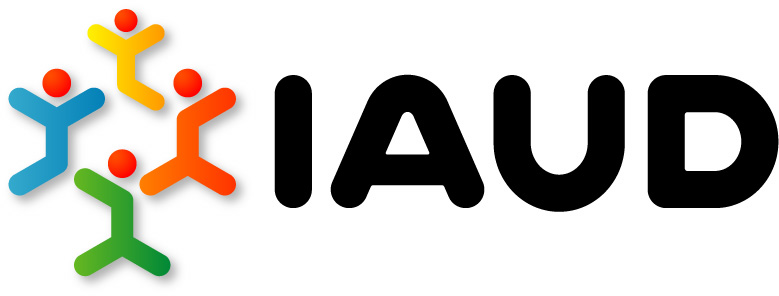 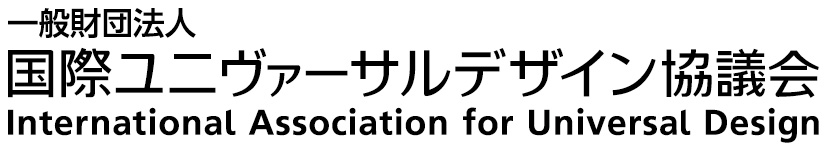 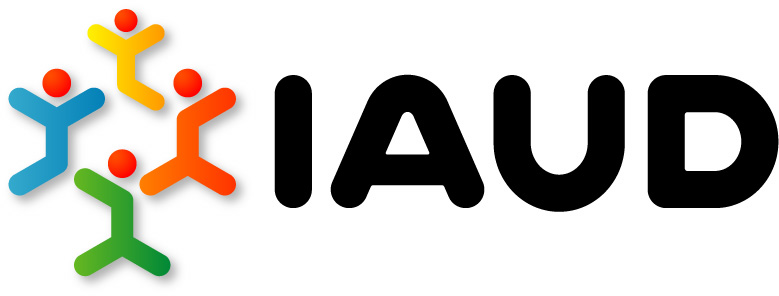 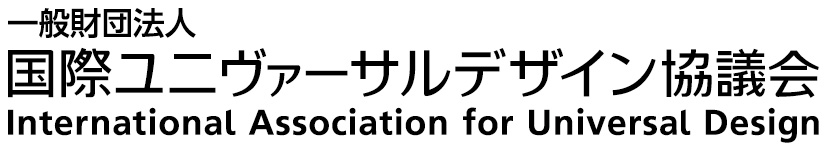 国際ユニヴァーサルデザイン会議開催１５周年記念　予稿集・論文集・講演集セット　申込書申込日　　　年　　　月　　　日　希望数送付先※個人情報につきましては、ご本人の同意なく本来の目的以外で利用することはありません。また個人情報を事前の告知なく他の機関・業者に提供することもありません。※予約販売とさせていただいております。事務局で申込書を受領いたしましたら、請求書を発行し、送付先へお送りいたしますので、請求書に記載のある振込先に入金をお願いいたします。事務局にて入金確認後、ご記入いただきました送付先へ領収書と共に郵送いたします。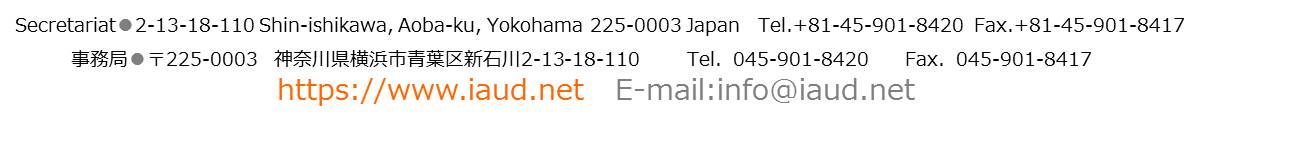 　　　　　　　　　　　　　　　　　セット1セットあたりの価格（税込）２３,１００円、送料262円フリガナお名前 所属送付先〒〒電話番号：電話番号：FAX：E-mail：E-mail：E-mail：備考：備考：備考：